Отделение Пенсионного фонда Российской Федерации по Новгородской области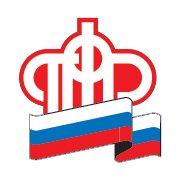 ПРЕСС-РЕЛИЗНовгородская область отмечена благодарностью Минтруда России за высокий уровень профессионализма в области пенсионного обеспечения гражданНовгородская область стала одним из шести регионов страны, удостоенная наградой Министерства труда и социальной защиты Российской Федерации за высокий уровень профессионализма в области пенсионного обеспечения граждан. Благодарственное письмо от Минтруда России получил коллектив Отделения Пенсионного фонда Российской Федерации по Новгородкой области. - На Пенсионный фонд государством возложена одна из важнейших задач – обеспечение социального благополучия граждан, реализация которой стала возможной в результате накопленного опыта и трудолюбия его сотрудников, - говорит в письме министр труда и социальной защиты Российской Федерации Антон Котяков.Наряду с Новгородской областью Минтрудом были отмечены такие крупные регионы, как республики Татарстан, Бурятия, Ульяновская, Пензенская области и другие. Все задачи, возложенные на ПФР, исполняются на территории Новгородской области качественно и в кратчайшие сроки. В первую очередь это осуществление ежемесячных и единовременных выплат семьям с детьми, проактивное назначение материнского (семейного) капитала, введение электронных трудовых книжек, своевременное назначение и выплата пенсий и других социальных пособий. В целом по линии ПФР жителям области предоставляется 30 государственных услуг. А все внедряемые новые сервисы и современные решения направлены на улучшение жизни людей.Пресс-служба Отделения ПФР по Новгородской области  98-75-22, presspfr@mail.ru
www.pfrf.ru
